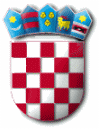 Na temelju članka 7. stavka 2. Pravilnika o provođenju javnog natječaja za zakup poljoprivrednog zemljišta i zakup za ribnjake u vlasništvu Republike Hrvatske („Narodne novine“ broj 47/19) i objavljenog Javnog natječaja za zakup poljoprivrednog zemljišta u vlasništvu Republike Hrvatske na području Općine Punat KLASA:021-05/20-01/8, URBROJ:2142-02-01-20-18, Povjerenstvo za zakup poljoprivrednog zemljišta u vlasništvu Republike Hrvatske na području Općine Punat objavljujeOBAVIJESTo javnom otvaranju ponudaJavno otvaranje ponuda pristiglih na Javni natječaj za zakup poljoprivrednog zemljišta u vlasništvu Republike Hrvatske na području Općine Punat KLASA:021-05/20-01/8, URBROJ:2142-02-01-20-18,  objavljenog u Službenim novinama Primorsko-goranske županije broj 1/21,  na oglasnoj ploči Općine Punat i na web stranici Općine Punat dana 21. siječnja 2021. godine, provest će se, uz pridržavanje propisanih epidemioloških mjera dana4. ožujka 2021. godine, četvrtak, s početkom u 11,00 sati u Maloj saliNovi put 2, PunatPovjerenstvo za zakup poljoprivrednog zemljištau vlasništvu RH na području Općine PunatR E P U B L I K A   H R V A T S K APRIMORSKO – GORANSKA ŽUPANIJAOPĆINA PUNATKLASA: 320-02/19-01/3URBROJ: 2142-02-03/1-21-14Punat, 26. veljače 2021. godine